„W co się bawić z najmłodszymi?” - zestaw zabaw ćwiczących motorykę małą i dużą, koordynację wzrokową, koncentrację uwagi.ZABAWA NUMER 5Przewlekanki: zrobienie przewlekanki to całkiem prosta sprawa. Potrzebujecie Państwo: kartonu, dziurkacza i sznurówki. Wycięty w ciekawy kształt karton możesz dla uatrakcyjnienia ozdobić, zróbcie w nim dziurki i pozwólcie Państwo dziecku przewlekać przez nie sznurówkę.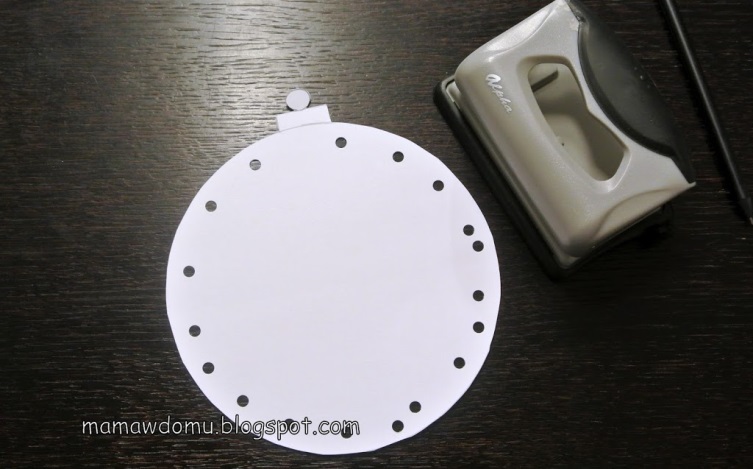 ZABAWA NUMER 6Durszlak i druciki: w każdej kuchni w szufladzie czy półce znajduje się sitko czy durszlak. Wręczcie Państwo dzieciom kolorowe druciki kreatywne, które można wyginać 
i przekładać przez oczka sprzętu kuchennego. 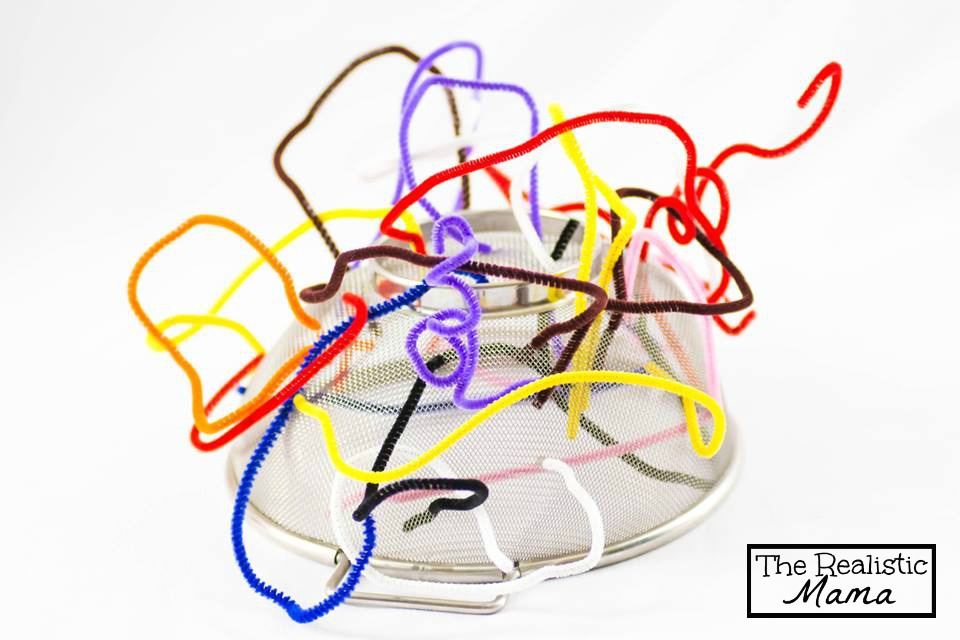 ZABAWA NUMER 7Ninja poszukiwacz: ażurowy kosz, nawet pełen zabawek nie zadziała na wyobraźnie dziecka. Ale gdy przewleczemy przez niego nitkę i poprosimy o wyłowienie konkretnego misia tak, aby nie zahaczyć o sznurek, stanie się naprawdę atrakcyjny! Dla ożywienia zabawy można do nitek przyczepić drobne dzwoneczki, które zasygnalizują dotknięcie sznurka.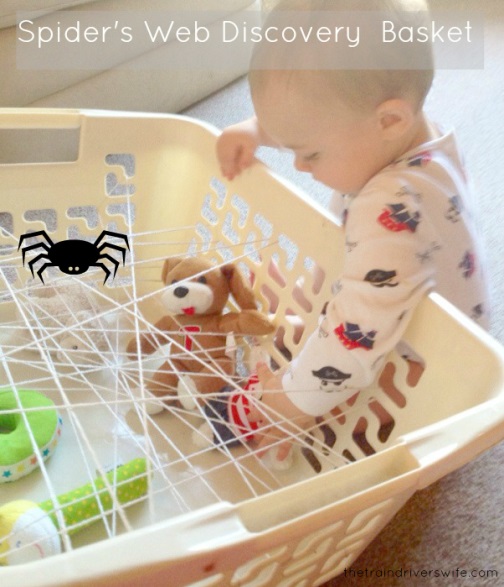 ZABAWA NUMER 8Znajdź mnie jeśli potrafisz: Proszę wypełnić niewielką butelkę kolorowym ryżem, dołożyć kilka drobnych zabawek, a dzieci mają za zadanie tak przekładać ją w dłoniach, aż przez plastik zauważą poszukiwany gadżet. Można również wsypać ryż do płaskiego pojemnika, w którym trzeba poszukiwać schowanych rzeczy wykorzystując zmysł dotyku.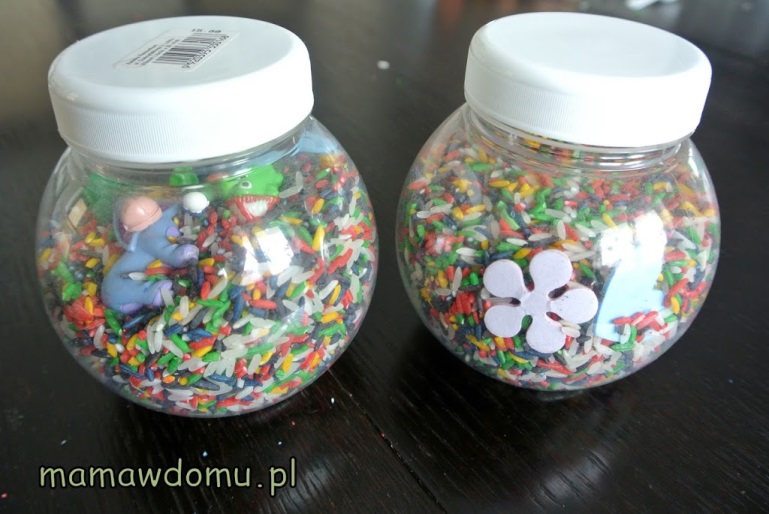 ZABAWA NUMER 9Palcem pisane:  tym razem zabawa, w której wystarczy duży talerz lub plastikowa tacka i mąką lub kaszą. Zadanie polega tylko i wyłącznie na pisaniu paluszkiem. Można przygotować rysunki lub litery na kartce lub pisać je na drugim talerzu, a dziecko będzie powtarzać znaki na swoim.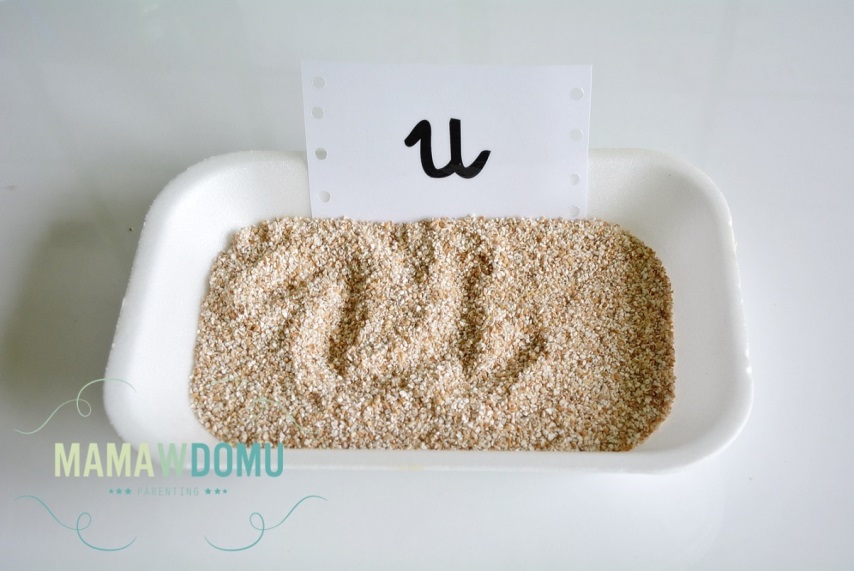 ZABAWA NUMER 10Nakręć śrubkę: najlepsze zabawki dla chłopców, a czasem i dla dziewczynek, znajdują się w warsztacie taty. Wystarczy podarować dzieciom pudełko wypełnione przeróżnymi śrubkami i nakładkami. Samo dopasowywanie nakrętek zajmie dzieci na długo, a do tego przyniesie pożytek w postaci kolejnego ćwiczenia paluszków. 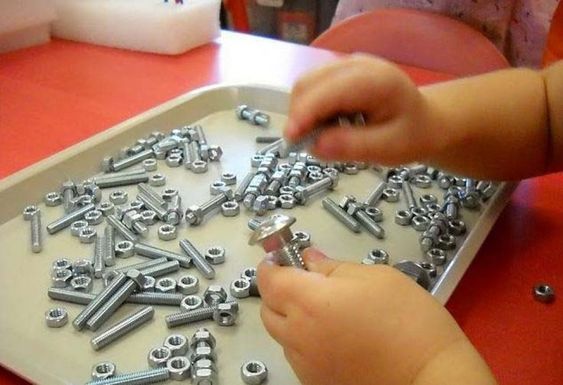 